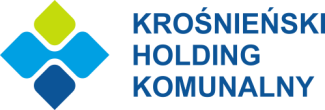 Krosno, dn. ….……………………..OświadczenieW imieniu,nazwa firmy:  …………………………………………………………………………………….adres:    .…………………………………………………………………………………………….kontakt: ……………………………………………………………………………………………oświadczam, że wyrażam zgodę na umieszczenie przez MPGK Krośnieński Holding Komunalny Sp. z o.o. danych kontaktowych oraz zdjęć mojej firmy, w celach promocyjnych na stronie Internetowej Platformy Wymiany Rzeczy Używanych www.pszokkrosno.pl 
w zakładce Punkty Napraw oraz na zarządzanych przez Spółkę kontach w mediach społecznościowych.…………………………………………(Podpis)Administratorem danych osobowych Użytkowników Platformy, jest Krośnieński Holding Komunalny Sp. z o.o. Każdy Użytkownik może skontaktować się z nami w sprawach ochrony danych osobowych pisząc na adres: ul. Fredry 12, 38-400 Krosno, lub z powołanym przez nas Inspektorem ochrony danych, pisząc na adres: iod@mpgk.krosno.pl. Dane osobowe przetwarzane będą w celu promocji Pani/Pana działalności gospodarczej na naszej platformie. Więcej informacji na temat przetwarzania danych osobowych dostępne w Regulaminie Platformy, pod adresem www.pszokkrosno.pl